DZIĘKUJEMYLEKARZOM, PIELĘGNIARKOM, RATOWNIKOM MEDYCZNYM, LABORANTOM I WSZYSTKIM TYM, KTÓRZY DBAJĄ O NAS W TYM TRUDNYM CZASIE. ZA WASZ TRUD, POŚWIĘCENIE, ZAANGAŻOWANIE, WYTRWAŁOŚĆ I CIĘŻKĄ PRACĘ.BĄDŹCIE SILNI I ZDROWI!!!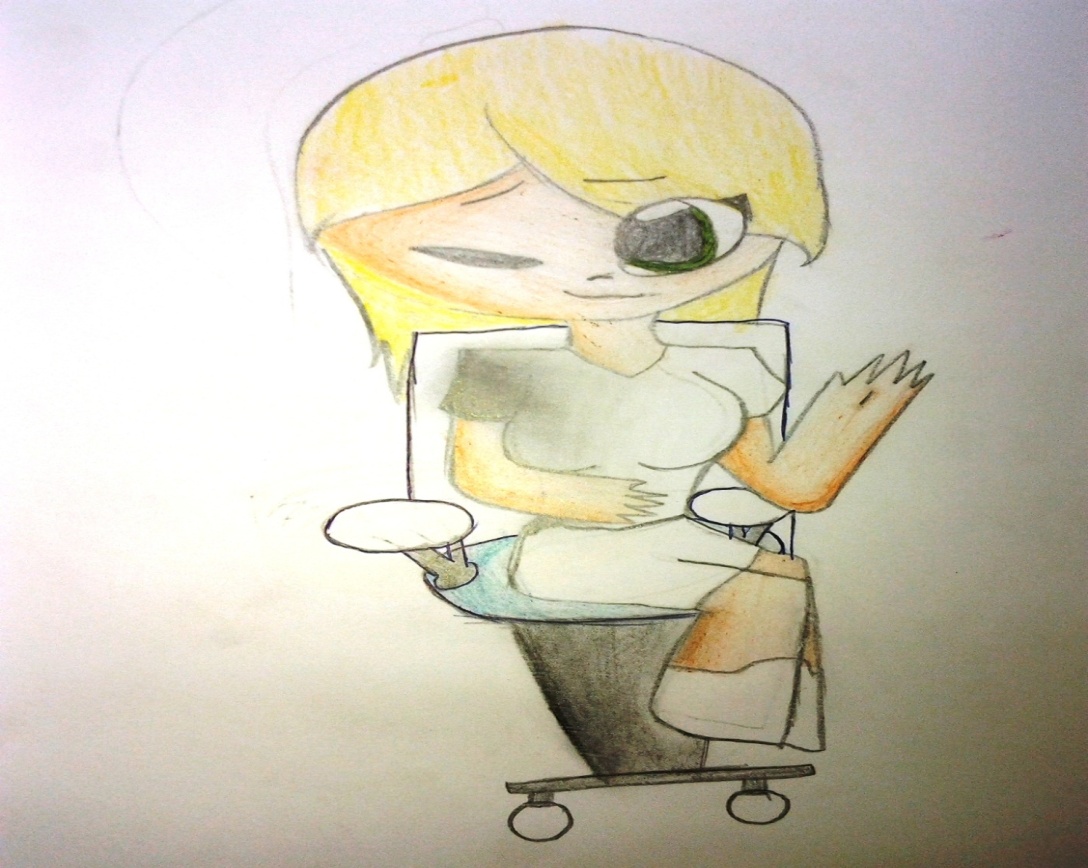 RYSUNEK AUTORSTWA MARII ZAZULI PODZIĘKOWANIA PRZESYŁAJĄ UCZNIOWIE KLASY III a ZE SZKOŁY PODSTAWOWEJ NR 1 IM. JANUSZA KORCZAKA W CHOJNIE WRAZ Z WYCHOWAWCZYNIĄ I OPIEKUNKĄ.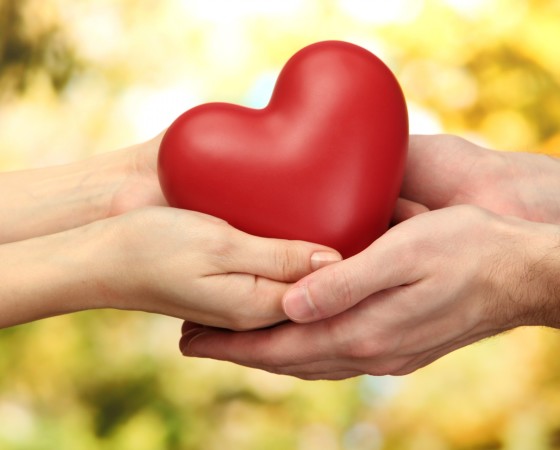 